Town of Sturbridge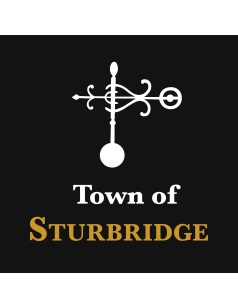 Special Events CommitteeAgenda:Special Events Committee Julian Room – Second FloorSturbridge Town Hall 308 Main Street Tuesday, June 7, 2022  – 5:30 p.m.Call to OrderQuorum Check – Roll CallMinutes – Acceptance of May 5, 2022 MinutesOld Business: Update of SEC Funding for FY 2023New BusinessFarmer’s  Market OpeningHome of the Brave Race: Race Director VacancyNext Meeting Adjournment 